Уважаемые жители города Когалыма,просим Вас соблюдать несколько правил:- Выбрасывать мусор только в предназначенных для этого местах: контейнеры и бункеры на специальных площадках накопления твердых коммунальных отходов (далее-ТКО);- Твердые коммунальные отходы выбрасывать в контейнеры синего цвета с крышками. К ним относятся отходы, образующиеся в жилых помещениях в процессе потребления физическими лицами, а также товары, утратившие свои потребительские свойства в процессе их использования физическими лицами в жилых помещениях в целях удовлетворения личных и бытовых нужд;- Крупногабаритные отходы (мебель, бытовую технику, отходы от текущего ремонта жилых помещений и др.,) складировать в специальные бункера для крупногабаритных отходов;- Нельзя выбрасывать кухонные отходы в бункер для крупногабаритных отходов, чтобы избежать распространения мусора (растаскиванием птицами, животными и воздействием ветра). Такой бункер выгружается спецтранспортом по отдельному графику, не ежедневно!Для консультации по вопросам обращения с ТКО, просим обратиться по телефону: 93-795.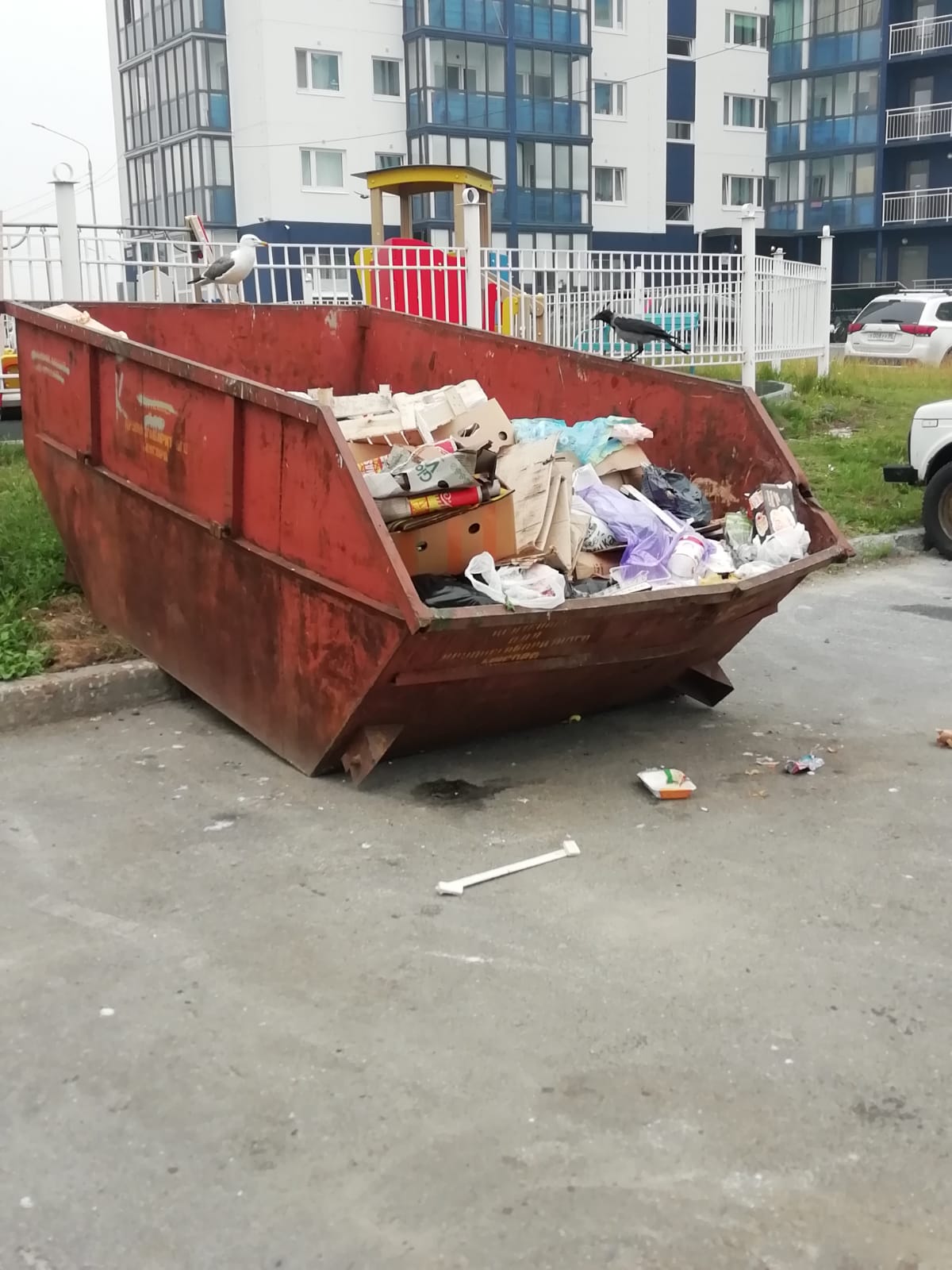 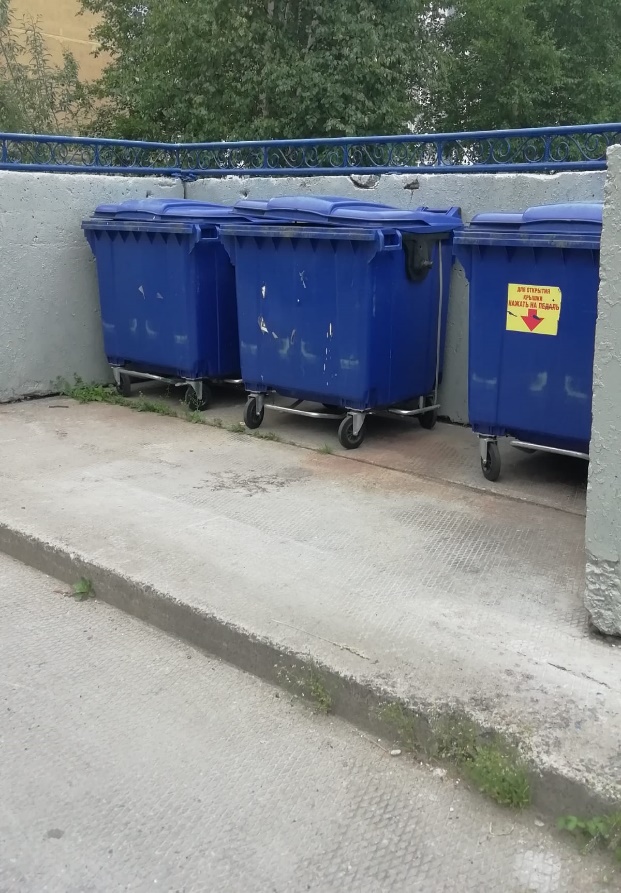 